Publicado en San Sebastián de los Reyes el 04/08/2022 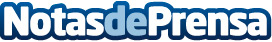 Top Courier trae las claves para elegir el mejor método de transporte para cada mercancíaElegir un medio u otro de transporte de mercancías influye directamente en el precio total del producto y, por tanto, en la capacidad competitiva de la compañía. Tener en cuenta ese aspecto marcará la diferencia entre ser competitivo y no serloDatos de contacto:Juan Ramón Gómez Aceves91 663 83 43Nota de prensa publicada en: https://www.notasdeprensa.es/top-courier-trae-las-claves-para-elegir-el_1 Categorias: Nacional Logística Consumo Otras Industrias http://www.notasdeprensa.es